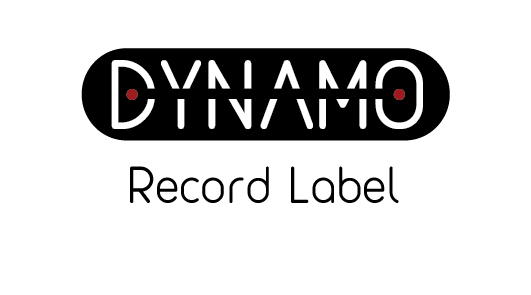 השיר B.B Cream הוא הבזק ראשון מתוך אלבום בכורה של זוזו גינזבורג, גיבורת גיטרה בהתהוות שניגנה עם אסף אבידן בסיבוביו בעולם ומנגנת כעת בסיבוב ההופעות של משינה. זוזו גדלה בקיבוץ אילות, בדיוק בנקודה שבה המדבר פוגש את הים האדום, ושואבת הרבה פראיות מילדותה המדברית, הן כגיטריסטית והן ככותבת ומבצעת. אחרי שהוציאה EP פאנק משובח עם להקתה Trust a lady היא נכנסה לעבודה אינטנסיבית על אלבום סולו ראשון שסינגל ראשון ממנו B.B Cream יוצא עכשיו. האלבום יוצא בלייבל החדש Dynamo. בהופעות שיחלו בקרוב יצטרפו לזוזו עמיר (ג׳נגו) רוסיאנו (האחים פורטיס, עברי לידר, הזבובים) ואיתן רז (פורטיס, משינה). 